	          DATE 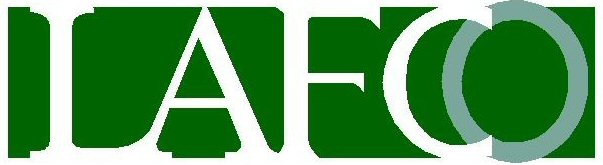 Santa Cruz Local Agency Formation Commission           		  PETITIONGovernmental Center	                   RECEIVED BY LAFCO     701 Ocean St. #318 D		    Santa Cruz CA 95060								831-454-2055website: www.santacruzlafco.orgemail: info@santacruzlafco.orgPETITION FOR PROCEEDINGS Pursuant to the Cortese-Knox-Hertzberg Local Government Agency Reorganization Act, this petition involves the following agencies:TO THE LOCAL AGENCY FORMATION COMMISSION:This proposal is made pursuant to the Cortese-Knox-Hertzberg Local Government Reorganization Act of 2000, commencing with Government Code Section §56000.The nature of the proposed change of organization or reorganization and the names of all cities and districts for which any change of organization is proposed are as follows:The territory included within this proposal is:A map and description of the exterior boundaries of the subject territory are set forth in attached Exhibits A and B respectively, and are by this reference made a part hereof.It is desired that this proposal provide for and be made subject to the following terms and conditions:The reasons for this proposal are as follows:Each of the signers of this petition is a: within the territory proposed for a change of organization, reorganization, or municipal reorganization.The following persons (not to exceed 3) are designated as CHIEF PETITIONERS who are to be given mailed notice of hearing:CONSENTProponents should check with LAFCO staff for help in determining whether to petition as property owners or registered voters.This petition is a  Property Owner Petition OR a  Registered Voter Petition.We, the undersigned, hereby consent to the       					of our property to the	 (annexation, incorporation, etc.) 	(city or district)(List agencies involved) Inhabited (12 or more registered voters) OR Uninhabited (less than 12 registered voters). Registered VoterOR LandownerName:Mailing Address:City:Zip:Phones:Work:Work:Fax:Fax:Fax:Cell:Cell:Home:Home:Home:email:Assessor’s Parcel No. (if landowner petition) Assessor’s Parcel No. (if landowner petition) Signature:Name:Mailing Address:City:Zip:Phones:Work:Work:Fax:Fax:Fax:Cell:Cell:Home:Home:Home:email:Assessor’s Parcel No. (if landowner petition) Assessor’s Parcel No. (if landowner petition) Signature:Name:Mailing Address:City:Zip:Phones:Work:Work:Fax:Fax:Fax:Cell:Cell:Home:Home:Home:email:Assessor’s Parcel No. (if landowner petition) Assessor’s Parcel No. (if landowner petition) Signature:Date:Street Address:Signature:Signature:Signature:Printed Name:Date:Street Address:Signature:Signature:Signature:Printed Name:Date:Street Address:Signature:Signature:Signature:Printed Name:Date:Street Address:Signature:Signature:Signature:Printed Name:Date:Street Address:Signature:Signature:Signature:Printed Name:Date:Street Address:Signature:Signature:Signature:Printed Name: